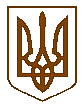 ПЕРВОМАЙСЬКА МІСЬКА РАДАМИКОЛАЇВСЬКОЇ ОБЛАСТІВИКОНАВЧИЙ КОМІТЕТП Р О Т О К О Лзасідання виконавчого комітетувід  13.03.2020 № 5
м. Первомайськ
У засіданні взяли участь члени виконавчого комітету міської ради:Головує Людмила  ДРОМАШКО –– міський головаБОГАТИРЬОВ Борис, БОНДАРЧУК Сергій, КАПАЦИНА Василь, КОЛЕСНІЧЕНКО Ольга, ОСТАПЕНКО Галина,   ОСТРОВСЬКА Ірина, ПАСТУШОК Оксана, ПІТЕРМАН Семен, ПОСТЕРНАК Лілія, СВІДЕРКО Світлана, ТОВСТА Наталія,  ЦИМБАЛЮК Руслан, ЧЕБАНЕНКО Алла.
Відсутні члени виконавчого комітету міської ради:БІДНАРИК Анатолій,  БОРИК Геннадій,  КІНЖАЛОВ Олександр, КУКУРУЗА Олександр, ОБОЛЕНСЬКА Тетяна, ОЛІШЕВСЬКА Наталія,  ФОМІНЦЕВ Олександр.                           
Присутні на засіданні виконавчого комітету міської ради:Міський голова	       Людмила ДРОМАШКОКеруюча справами виконавчого	                                     комітету міської ради    	              Лілія ПОСТЕРНАКМісце проведення –
зал засідань виконкомуЗасідання почалося о 10 год. 00 хв.Засідання закінчилося о 11 год. 50 хв.БАЧИНСЬКА  Юна                -ВОЛОШАНЕНКО Лариса     -ГЛАДКИХ Юрій                    -ГУРСЬКИЙ Олександр	          -КОРНАЦЬКА Анастасія        -КРИЖАНОВСЬКА Лариса   -КРЮКОВА Ілона                   -МУЗИКА Сергій                    -ПОЛЯКОВА Олена	                -РОМАНОВ Євген	-СКУЛМЕ Ірина                       -СТЕПУЛ Аліна	                       -СУБОТІН Олег ТРОЯН Тетяна                        -ТЯПУШКІН Олександр         -ЧОРНА Інна	-ЯГНЮК Ольга                        -ЯШКІН Володимир                -	БАЧИНСЬКА  Юна                -ВОЛОШАНЕНКО Лариса     -ГЛАДКИХ Юрій                    -ГУРСЬКИЙ Олександр	          -КОРНАЦЬКА Анастасія        -КРИЖАНОВСЬКА Лариса   -КРЮКОВА Ілона                   -МУЗИКА Сергій                    -ПОЛЯКОВА Олена	                -РОМАНОВ Євген	-СКУЛМЕ Ірина                       -СТЕПУЛ Аліна	                       -СУБОТІН Олег ТРОЯН Тетяна                        -ТЯПУШКІН Олександр         -ЧОРНА Інна	-ЯГНЮК Ольга                        -ЯШКІН Володимир                -	БАЧИНСЬКА  Юна                -ВОЛОШАНЕНКО Лариса     -ГЛАДКИХ Юрій                    -ГУРСЬКИЙ Олександр	          -КОРНАЦЬКА Анастасія        -КРИЖАНОВСЬКА Лариса   -КРЮКОВА Ілона                   -МУЗИКА Сергій                    -ПОЛЯКОВА Олена	                -РОМАНОВ Євген	-СКУЛМЕ Ірина                       -СТЕПУЛ Аліна	                       -СУБОТІН Олег ТРОЯН Тетяна                        -ТЯПУШКІН Олександр         -ЧОРНА Інна	-ЯГНЮК Ольга                        -ЯШКІН Володимир                -	економіст ТОВ «КомунсервісТепло» (10);завідувач сектору з питань опіки, піклування та усиновлення управління у справах дітей міської ради (18-28);директор ТОВ «КомунсервісТепло» (10);оператор ТВ «Олта» (1-10);начальник відділу комунальної власності і земельних відносин управління містобудування, архітектури, комунальної власності та земельних питань міської ради (29-30);директор міського центру соціальних служб для сім’ї, дітей та молоді (13);економіст КП «Комунсервіс» (11);директор КП «Комунсервіс» (11);начальник юридичного відділу апарату виконавчого комітету міської ради (1-32);начальник відділу у справах молоді, фізичної культури та спорту управління культури, національностей, релігій, молоді та спорту  міської ради (1-3);начальник відділу економіки та інвестицій управління економіки міської ради (14-15);журналіст міської щотижневої інформаційно-рекламної газети «ТВ Всесвіт» (1-15);в.о. директора КП Первомайської міської ради «Первомайський міський парк культури та відпочинку «ДРУЖБА НАРОДІВ»;начальник управління житлово-комунального господарства міської ради (7-12);начальник Центру надання адміністративних послуг апарату виконавчого комітету міської ради (4);начальник відділу підприємницької діяльності управління економіки міської ради (16-17);начальник загального відділу апарату виконавчого комітету міської ради (1-32).заступник начальника управління житлово-комунального господарства міської ради з питань реформування, розвитку і експлуатації житлового фонду та інженерної інфраструктури (7-12).економіст ТОВ «КомунсервісТепло» (10);завідувач сектору з питань опіки, піклування та усиновлення управління у справах дітей міської ради (18-28);директор ТОВ «КомунсервісТепло» (10);оператор ТВ «Олта» (1-10);начальник відділу комунальної власності і земельних відносин управління містобудування, архітектури, комунальної власності та земельних питань міської ради (29-30);директор міського центру соціальних служб для сім’ї, дітей та молоді (13);економіст КП «Комунсервіс» (11);директор КП «Комунсервіс» (11);начальник юридичного відділу апарату виконавчого комітету міської ради (1-32);начальник відділу у справах молоді, фізичної культури та спорту управління культури, національностей, релігій, молоді та спорту  міської ради (1-3);начальник відділу економіки та інвестицій управління економіки міської ради (14-15);журналіст міської щотижневої інформаційно-рекламної газети «ТВ Всесвіт» (1-15);в.о. директора КП Первомайської міської ради «Первомайський міський парк культури та відпочинку «ДРУЖБА НАРОДІВ»;начальник управління житлово-комунального господарства міської ради (7-12);начальник Центру надання адміністративних послуг апарату виконавчого комітету міської ради (4);начальник відділу підприємницької діяльності управління економіки міської ради (16-17);начальник загального відділу апарату виконавчого комітету міської ради (1-32).заступник начальника управління житлово-комунального господарства міської ради з питань реформування, розвитку і експлуатації житлового фонду та інженерної інфраструктури (7-12).економіст ТОВ «КомунсервісТепло» (10);завідувач сектору з питань опіки, піклування та усиновлення управління у справах дітей міської ради (18-28);директор ТОВ «КомунсервісТепло» (10);оператор ТВ «Олта» (1-10);начальник відділу комунальної власності і земельних відносин управління містобудування, архітектури, комунальної власності та земельних питань міської ради (29-30);директор міського центру соціальних служб для сім’ї, дітей та молоді (13);економіст КП «Комунсервіс» (11);директор КП «Комунсервіс» (11);начальник юридичного відділу апарату виконавчого комітету міської ради (1-32);начальник відділу у справах молоді, фізичної культури та спорту управління культури, національностей, релігій, молоді та спорту  міської ради (1-3);начальник відділу економіки та інвестицій управління економіки міської ради (14-15);журналіст міської щотижневої інформаційно-рекламної газети «ТВ Всесвіт» (1-15);в.о. директора КП Первомайської міської ради «Первомайський міський парк культури та відпочинку «ДРУЖБА НАРОДІВ»;начальник управління житлово-комунального господарства міської ради (7-12);начальник Центру надання адміністративних послуг апарату виконавчого комітету міської ради (4);начальник відділу підприємницької діяльності управління економіки міської ради (16-17);начальник загального відділу апарату виконавчого комітету міської ради (1-32).заступник начальника управління житлово-комунального господарства міської ради з питань реформування, розвитку і експлуатації житлового фонду та інженерної інфраструктури (7-12).Міський голова ДРОМАШКО Людмила наголосила на тому, що необхідно затвердити порядок денний засідання виконавчого комітету міської ради.Пропозицій щодо змін та доповнень до порядку денного засідання виконавчого комітету міської ради не надійшло.По даній пропозиції проведено голосування.Результати голосування:Міський голова ДРОМАШКО Людмила наголосила на тому, що необхідно затвердити порядок денний засідання виконавчого комітету міської ради.Пропозицій щодо змін та доповнень до порядку денного засідання виконавчого комітету міської ради не надійшло.По даній пропозиції проведено голосування.Результати голосування:Міський голова ДРОМАШКО Людмила наголосила на тому, що необхідно затвердити порядок денний засідання виконавчого комітету міської ради.Пропозицій щодо змін та доповнень до порядку денного засідання виконавчого комітету міської ради не надійшло.По даній пропозиції проведено голосування.Результати голосування:Міський голова ДРОМАШКО Людмила наголосила на тому, що необхідно затвердити порядок денний засідання виконавчого комітету міської ради.Пропозицій щодо змін та доповнень до порядку денного засідання виконавчого комітету міської ради не надійшло.По даній пропозиції проведено голосування.Результати голосування:Міський голова ДРОМАШКО Людмила наголосила на тому, що необхідно затвердити порядок денний засідання виконавчого комітету міської ради.Пропозицій щодо змін та доповнень до порядку денного засідання виконавчого комітету міської ради не надійшло.По даній пропозиції проведено голосування.Результати голосування:«за»«проти»«утримались»«не голосували»«за»«проти»«утримались»«не голосували»- 14- немає- немає- немає- 14- немає- немає- немає- 14- немає- немає- немаєМіський голова ДРОМАШКО Людмила запропонувала затвердити порядок денний засідання виконавчого комітету міської ради:Міський голова ДРОМАШКО Людмила запропонувала затвердити порядок денний засідання виконавчого комітету міської ради:Міський голова ДРОМАШКО Людмила запропонувала затвердити порядок денний засідання виконавчого комітету міської ради:Міський голова ДРОМАШКО Людмила запропонувала затвердити порядок денний засідання виконавчого комітету міської ради:Міський голова ДРОМАШКО Людмила запропонувала затвердити порядок денний засідання виконавчого комітету міської ради:1.Про хід виконання рішення міської ради від 21.12.2017 року №7 «Про затвердження міської цільової комплексної Програми розвитку футболу в м.Первомайську на 2018-2022 роки».Про хід виконання рішення міської ради від 21.12.2017 року №7 «Про затвердження міської цільової комплексної Програми розвитку футболу в м.Первомайську на 2018-2022 роки».Про хід виконання рішення міської ради від 21.12.2017 року №7 «Про затвердження міської цільової комплексної Програми розвитку футболу в м.Первомайську на 2018-2022 роки».2.Про проведення в місті Первомайську Всеукраїнського турніру з футболу з нагоди виведення військ з Афганістану.Про проведення в місті Первомайську Всеукраїнського турніру з футболу з нагоди виведення військ з Афганістану.Про проведення в місті Первомайську Всеукраїнського турніру з футболу з нагоди виведення військ з Афганістану.3.Про організацію та проведення чергового призову громадян України на строкову військову службу у квітні-червні 2020 року в місті Первомайську.Про організацію та проведення чергового призову громадян України на строкову військову службу у квітні-червні 2020 року в місті Первомайську.Про організацію та проведення чергового призову громадян України на строкову військову службу у квітні-червні 2020 року в місті Первомайську.4Про роботу Центру надання адміністративних послуг  апарату виконавчого комітету міської ради за 2019 рік.Про роботу Центру надання адміністративних послуг  апарату виконавчого комітету міської ради за 2019 рік.Про роботу Центру надання адміністративних послуг  апарату виконавчого комітету міської ради за 2019 рік.5.Про затвердження Плану основних  заходів, пов’язаних з  34-ю роковиною Чорнобильської катастрофи.Про затвердження Плану основних  заходів, пов’язаних з  34-ю роковиною Чорнобильської катастрофи.Про затвердження Плану основних  заходів, пов’язаних з  34-ю роковиною Чорнобильської катастрофи.6.Про відзначення в місті Первомайську Міжнародного дня визволення в'язнів фашистських таборів.Про відзначення в місті Первомайську Міжнародного дня визволення в'язнів фашистських таборів.Про відзначення в місті Первомайську Міжнародного дня визволення в'язнів фашистських таборів.7.Про проведення весняного двомісячника з благоустрою і санітарного очищення міста Первомайська.Про проведення весняного двомісячника з благоустрою і санітарного очищення міста Первомайська.Про проведення весняного двомісячника з благоустрою і санітарного очищення міста Первомайська.8.Про затвердження переліку товарів та послуг, фінансування яких здійснюється в 2020 році управлінням житлово-комунального господарства міської ради.Про затвердження переліку товарів та послуг, фінансування яких здійснюється в 2020 році управлінням житлово-комунального господарства міської ради.Про затвердження переліку товарів та послуг, фінансування яких здійснюється в 2020 році управлінням житлово-комунального господарства міської ради.9.Про проведення міського конкурсу «Чисте місто», присвяченого 344-й річниці м. Первомайська.Про проведення міського конкурсу «Чисте місто», присвяченого 344-й річниці м. Первомайська.Про проведення міського конкурсу «Чисте місто», присвяченого 344-й річниці м. Первомайська.10.Про визначення виробника та постачальника теплової енергії для  об’єктів міста Первомайська та встановлення скоригованого тарифу на теплову енергію.Про визначення виробника та постачальника теплової енергії для  об’єктів міста Первомайська та встановлення скоригованого тарифу на теплову енергію.Про визначення виробника та постачальника теплової енергії для  об’єктів міста Первомайська та встановлення скоригованого тарифу на теплову енергію.11.Про встановлення   тарифів на ритуальні послуги,  які надає комунальне  підприємство «Комунсервіс».Про встановлення   тарифів на ритуальні послуги,  які надає комунальне  підприємство «Комунсервіс».Про встановлення   тарифів на ритуальні послуги,  які надає комунальне  підприємство «Комунсервіс».12.Про затвердження місць розташування тимчасових споруд в КП Первомайської міської ради «Первомайський міський парк культури та відпочинку «ДРУЖБА НАРОДІВ».Про затвердження місць розташування тимчасових споруд в КП Первомайської міської ради «Первомайський міський парк культури та відпочинку «ДРУЖБА НАРОДІВ».Про затвердження місць розташування тимчасових споруд в КП Первомайської міської ради «Первомайський міський парк культури та відпочинку «ДРУЖБА НАРОДІВ».13.Про проведення міського етапу конкурсу творчості для дітей та молоді з функціональними обмеженнями «Повір у себе, і в тебе повірять інші!» в м. Первомайську.Про проведення міського етапу конкурсу творчості для дітей та молоді з функціональними обмеженнями «Повір у себе, і в тебе повірять інші!» в м. Первомайську.Про проведення міського етапу конкурсу творчості для дітей та молоді з функціональними обмеженнями «Повір у себе, і в тебе повірять інші!» в м. Первомайську.14.Про затвердження Положення про оплату праці керівників комунальних, комунальних некомерційних підприємств та Положення про укладення контрактів з керівниками комунальних, комунальних некомерційних підприємств установ та організацій.Про затвердження Положення про оплату праці керівників комунальних, комунальних некомерційних підприємств та Положення про укладення контрактів з керівниками комунальних, комунальних некомерційних підприємств установ та організацій.Про затвердження Положення про оплату праці керівників комунальних, комунальних некомерційних підприємств та Положення про укладення контрактів з керівниками комунальних, комунальних некомерційних підприємств установ та організацій.15.Про затвердження Положення про здійснення попередньої оплати товарів, робіт і послуг, що закуповуються за бюджетні кошти в новій редакції.    Про затвердження Положення про здійснення попередньої оплати товарів, робіт і послуг, що закуповуються за бюджетні кошти в новій редакції.    Про затвердження Положення про здійснення попередньої оплати товарів, робіт і послуг, що закуповуються за бюджетні кошти в новій редакції.    16.Про призначення конкурсу на право укладання Договору щодо розміщення засобу пересувної/об'єкту сезонної дрібнороздрібної торговельної мережі.Про призначення конкурсу на право укладання Договору щодо розміщення засобу пересувної/об'єкту сезонної дрібнороздрібної торговельної мережі.Про призначення конкурсу на право укладання Договору щодо розміщення засобу пересувної/об'єкту сезонної дрібнороздрібної торговельної мережі.17.Про проведення масового заходу.Про проведення масового заходу.Про проведення масового заходу.18.Про   влаштування   на   спільне проживання і виховання до прийомної сім'ї  подружжя  Мельниченків неповнолітньої Діни СЛОБОДЯНОВОЇ.Про   влаштування   на   спільне проживання і виховання до прийомної сім'ї  подружжя  Мельниченків неповнолітньої Діни СЛОБОДЯНОВОЇ.Про   влаштування   на   спільне проживання і виховання до прийомної сім'ї  подружжя  Мельниченків неповнолітньої Діни СЛОБОДЯНОВОЇ.19.Про надання повної цивільної дієздатності неповнолітній Анастасії ДУБОГРЕЙ.Про надання повної цивільної дієздатності неповнолітній Анастасії ДУБОГРЕЙ.Про надання повної цивільної дієздатності неповнолітній Анастасії ДУБОГРЕЙ.20.Про влаштування до КНП «Миколаївський обласний будинок дитини» Миколаївської обласної ради на повне державне утримання малолітньої Тетяни АБРАМКІНОЇ.Про влаштування до КНП «Миколаївський обласний будинок дитини» Миколаївської обласної ради на повне державне утримання малолітньої Тетяни АБРАМКІНОЇ.Про влаштування до КНП «Миколаївський обласний будинок дитини» Миколаївської обласної ради на повне державне утримання малолітньої Тетяни АБРАМКІНОЇ.21.Про закріплення житла за малолітньою дитиною, позбавленою батьківського піклування, Тетяною АБРАМКІНОЮ.Про закріплення житла за малолітньою дитиною, позбавленою батьківського піклування, Тетяною АБРАМКІНОЮ.Про закріплення житла за малолітньою дитиною, позбавленою батьківського піклування, Тетяною АБРАМКІНОЮ.22.Про надання статусу дитини, позбавленої батьківського піклування, малолітній Мар’яні СКОВИРІ.Про надання статусу дитини, позбавленої батьківського піклування, малолітній Мар’яні СКОВИРІ.Про надання статусу дитини, позбавленої батьківського піклування, малолітній Мар’яні СКОВИРІ.23.Про надання статусу дитини, позбавленої батьківського піклування, малолітній Крістіні СИДОРЕНКО.Про надання статусу дитини, позбавленої батьківського піклування, малолітній Крістіні СИДОРЕНКО.Про надання статусу дитини, позбавленої батьківського піклування, малолітній Крістіні СИДОРЕНКО.24.Про надання статусу дитини, позбавленої батьківського піклування, малолітньому Максиму ЛЕНИВОМУ.Про надання статусу дитини, позбавленої батьківського піклування, малолітньому Максиму ЛЕНИВОМУ.Про надання статусу дитини, позбавленої батьківського піклування, малолітньому Максиму ЛЕНИВОМУ.25.Про розгляд заяви гр.Уманця О.М., гр.Антонів Л.В.Про розгляд заяви гр.Уманця О.М., гр.Антонів Л.В.Про розгляд заяви гр.Уманця О.М., гр.Антонів Л.В.26.Про розгляд заяви  гр.Адаменка М.О., гр..Адаменко Л.В.Про розгляд заяви  гр.Адаменка М.О., гр..Адаменко Л.В.Про розгляд заяви  гр.Адаменка М.О., гр..Адаменко Л.В.27.Про розгляд заяви гр.Камінського К.В., гр.Камінської Л.О.Про розгляд заяви гр.Камінського К.В., гр.Камінської Л.О.Про розгляд заяви гр.Камінського К.В., гр.Камінської Л.О.28.Про розгляд заяви гр.Мавріної Ю.Г.Про розгляд заяви гр.Мавріної Ю.Г.Про розгляд заяви гр.Мавріної Ю.Г.29.Про постановку та зняття з квартирного обліку.Про постановку та зняття з квартирного обліку.Про постановку та зняття з квартирного обліку.30.Про надання житла.Про надання житла.Про надання житла.31.Про  затвердження складу комісій при виконавчому комітеті міської ради.Про  затвердження складу комісій при виконавчому комітеті міської ради.Про  затвердження складу комісій при виконавчому комітеті міської ради.32.Про розпорядження, видані в період між засіданнями виконкому.Про розпорядження, видані в період між засіданнями виконкому.Про розпорядження, видані в період між засіданнями виконкому.По даній пропозиції проведено голосування.Результати голосування:По даній пропозиції проведено голосування.Результати голосування:По даній пропозиції проведено голосування.Результати голосування:По даній пропозиції проведено голосування.Результати голосування:По даній пропозиції проведено голосування.Результати голосування:«за»«проти»«утримались»«не голосували»«за»«проти»«утримались»«не голосували»- 14- немає- немає- немає- 14- немає- немає- немає- 14- немає- немає- немаєВИРІШИЛИ:ВИРІШИЛИ:затвердити запропонований порядок денний засідання виконавчого комітету міської ради затвердити запропонований порядок денний засідання виконавчого комітету міської ради затвердити запропонований порядок денний засідання виконавчого комітету міської ради 1.СЛУХАЛИ:ДОПОВІДАЧ:ВИСТУПИЛИ:ВИРІШИЛИ:«за»«проти»«утримались»«не голосували»1.СЛУХАЛИ:ДОПОВІДАЧ:ВИСТУПИЛИ:ВИРІШИЛИ:«за»«проти»«утримались»«не голосували»Про хід виконання рішення міської ради від 21.12.2017 року №7 «Про затвердження міської цільової комплексної Програми розвитку футболу в м.Первомайську на 2018-2022 роки».РОМАНОВ ЄвгенЦИМБАЛЮК Руслан, ТОВСТА Наталія, ДРОМАШКО Людмилаприйняти проєкт рішення виконкому - 14- немає- немає- немає (Рішення виконкому № 101)Про хід виконання рішення міської ради від 21.12.2017 року №7 «Про затвердження міської цільової комплексної Програми розвитку футболу в м.Первомайську на 2018-2022 роки».РОМАНОВ ЄвгенЦИМБАЛЮК Руслан, ТОВСТА Наталія, ДРОМАШКО Людмилаприйняти проєкт рішення виконкому - 14- немає- немає- немає (Рішення виконкому № 101)Про хід виконання рішення міської ради від 21.12.2017 року №7 «Про затвердження міської цільової комплексної Програми розвитку футболу в м.Первомайську на 2018-2022 роки».РОМАНОВ ЄвгенЦИМБАЛЮК Руслан, ТОВСТА Наталія, ДРОМАШКО Людмилаприйняти проєкт рішення виконкому - 14- немає- немає- немає (Рішення виконкому № 101)2.СЛУХАЛИ:ДОПОВІДАЧ:ВИРІШИЛИ:«за»«проти»«утримались»«не голосували»2.СЛУХАЛИ:ДОПОВІДАЧ:ВИРІШИЛИ:«за»«проти»«утримались»«не голосували»Про проведення в місті Первомайську Всеукраїнського турніру з футболу з нагоди виведення військ з Афганістану.РОМАНОВ Євгенприйняти проєкт рішення виконкому - 14- немає- немає- немає (Рішення виконкому № 102)Про проведення в місті Первомайську Всеукраїнського турніру з футболу з нагоди виведення військ з Афганістану.РОМАНОВ Євгенприйняти проєкт рішення виконкому - 14- немає- немає- немає (Рішення виконкому № 102)Про проведення в місті Первомайську Всеукраїнського турніру з футболу з нагоди виведення військ з Афганістану.РОМАНОВ Євгенприйняти проєкт рішення виконкому - 14- немає- немає- немає (Рішення виконкому № 102)3.СЛУХАЛИ:ДОПОВІДАЧ:ВИРІШИЛИ:«за»«проти»«утримались»«не голосували»3.СЛУХАЛИ:ДОПОВІДАЧ:ВИРІШИЛИ:«за»«проти»«утримались»«не голосували»Про організацію та проведення чергового призову громадян України на строкову військову службу у квітні-червні 2020 року в місті Первомайську.РОМАНОВ Євгенприйняти проєкт рішення виконкому - 14- немає- немає- немає (Рішення виконкому № 103)Про організацію та проведення чергового призову громадян України на строкову військову службу у квітні-червні 2020 року в місті Первомайську.РОМАНОВ Євгенприйняти проєкт рішення виконкому - 14- немає- немає- немає (Рішення виконкому № 103)Про організацію та проведення чергового призову громадян України на строкову військову службу у квітні-червні 2020 року в місті Первомайську.РОМАНОВ Євгенприйняти проєкт рішення виконкому - 14- немає- немає- немає (Рішення виконкому № 103)4.СЛУХАЛИ:ДОПОВІДАЧ:ВИРІШИЛИ:«за»«проти»«утримались»«не голосували»4.СЛУХАЛИ:ДОПОВІДАЧ:ВИРІШИЛИ:«за»«проти»«утримались»«не голосували»Про роботу Центру надання адміністративних послуг  апарату виконавчого комітету міської ради за 2019 рік.ТЯПУШКІН Олександрприйняти проєкт рішення виконкому - 14- немає- немає- немає (Рішення виконкому № 104)Про роботу Центру надання адміністративних послуг  апарату виконавчого комітету міської ради за 2019 рік.ТЯПУШКІН Олександрприйняти проєкт рішення виконкому - 14- немає- немає- немає (Рішення виконкому № 104)Про роботу Центру надання адміністративних послуг  апарату виконавчого комітету міської ради за 2019 рік.ТЯПУШКІН Олександрприйняти проєкт рішення виконкому - 14- немає- немає- немає (Рішення виконкому № 104)5.СЛУХАЛИ:ДОПОВІДАЧ:5.СЛУХАЛИ:ДОПОВІДАЧ:Про затвердження Плану основних  заходів, пов’язаних з  34-ю роковиною Чорнобильської катастрофи.   КОЛЕСНІЧЕНКО ОльгаПро затвердження Плану основних  заходів, пов’язаних з  34-ю роковиною Чорнобильської катастрофи.   КОЛЕСНІЧЕНКО ОльгаПро затвердження Плану основних  заходів, пов’язаних з  34-ю роковиною Чорнобильської катастрофи.   КОЛЕСНІЧЕНКО ОльгаВИРІШИЛИ:«за»«проти»«утримались»«не голосували»ВИРІШИЛИ:«за»«проти»«утримались»«не голосували»прийняти проєкт рішення виконкому- 14- немає- немає- немає (Рішення виконкому № 105)прийняти проєкт рішення виконкому- 14- немає- немає- немає (Рішення виконкому № 105)прийняти проєкт рішення виконкому- 14- немає- немає- немає (Рішення виконкому № 105)6.СЛУХАЛИ:ДОПОВІДАЧ:ВИРІШИЛИ:«за»«проти»«утримались»«не голосували»6.СЛУХАЛИ:ДОПОВІДАЧ:ВИРІШИЛИ:«за»«проти»«утримались»«не голосували»Про відзначення в місті Первомайську Міжнародного дня визволення в'язнів фашистських таборів.КОЛЕСНІЧЕНКО Ольгаприйняти проєкт рішення виконкому - 14- немає- немає- немає (Рішення виконкому № 106)Про відзначення в місті Первомайську Міжнародного дня визволення в'язнів фашистських таборів.КОЛЕСНІЧЕНКО Ольгаприйняти проєкт рішення виконкому - 14- немає- немає- немає (Рішення виконкому № 106)Про відзначення в місті Первомайську Міжнародного дня визволення в'язнів фашистських таборів.КОЛЕСНІЧЕНКО Ольгаприйняти проєкт рішення виконкому - 14- немає- немає- немає (Рішення виконкому № 106)7.СЛУХАЛИ:ДОПОВІДАЧ:ВИСТУПИЛИ:7.СЛУХАЛИ:ДОПОВІДАЧ:ВИСТУПИЛИ:Про проведення весняного двомісячника з благоустрою і санітарного очищення міста Первомайська.ТРОЯН ТетянаКОЛЕСНІЧЕНКО Ольга, ЦИМБАЛЮК Руслан, ТОВСТА Наталія, БОНДАРЧУК Сергій, ДРОМАШКО ЛюдмилаПро проведення весняного двомісячника з благоустрою і санітарного очищення міста Первомайська.ТРОЯН ТетянаКОЛЕСНІЧЕНКО Ольга, ЦИМБАЛЮК Руслан, ТОВСТА Наталія, БОНДАРЧУК Сергій, ДРОМАШКО ЛюдмилаПро проведення весняного двомісячника з благоустрою і санітарного очищення міста Первомайська.ТРОЯН ТетянаКОЛЕСНІЧЕНКО Ольга, ЦИМБАЛЮК Руслан, ТОВСТА Наталія, БОНДАРЧУК Сергій, ДРОМАШКО ЛюдмилаВИРІШИЛИ:«за»«проти»«утримались»«не голосували»ВИРІШИЛИ:«за»«проти»«утримались»«не голосували»прийняти проєкт рішення виконкому - 13- 1- немає- немає (Рішення виконкому № 107)прийняти проєкт рішення виконкому - 13- 1- немає- немає (Рішення виконкому № 107)прийняти проєкт рішення виконкому - 13- 1- немає- немає (Рішення виконкому № 107)8.СЛУХАЛИ:ДОПОВІДАЧ:ВИСТУПИЛИ:ВИРІШИЛИ:«за»«проти»«утримались»«не голосували»8.СЛУХАЛИ:ДОПОВІДАЧ:ВИСТУПИЛИ:ВИРІШИЛИ:«за»«проти»«утримались»«не голосували»Про затвердження переліку товарів та послуг, фінансування яких здійснюється в 2020 році управлінням житлово-комунального господарства міської ради.ТРОЯН ТетянаОСТРОВСЬКА Ірина, БОГАТИРЬОВ Борис, ДРОМАШКО Людмилаприйняти проєкт рішення виконкому - 11- немає- 3- немає (Рішення виконкому № 108)Про затвердження переліку товарів та послуг, фінансування яких здійснюється в 2020 році управлінням житлово-комунального господарства міської ради.ТРОЯН ТетянаОСТРОВСЬКА Ірина, БОГАТИРЬОВ Борис, ДРОМАШКО Людмилаприйняти проєкт рішення виконкому - 11- немає- 3- немає (Рішення виконкому № 108)Про затвердження переліку товарів та послуг, фінансування яких здійснюється в 2020 році управлінням житлово-комунального господарства міської ради.ТРОЯН ТетянаОСТРОВСЬКА Ірина, БОГАТИРЬОВ Борис, ДРОМАШКО Людмилаприйняти проєкт рішення виконкому - 11- немає- 3- немає (Рішення виконкому № 108)9.СЛУХАЛИ:ДОПОВІДАЧ:ВИСТУПИЛИ:ВИРІШИЛИ:«за»«проти»«утримались»«не голосували»9.СЛУХАЛИ:ДОПОВІДАЧ:ВИСТУПИЛИ:ВИРІШИЛИ:«за»«проти»«утримались»«не голосували»Про проведення міського конкурсу «Чисте місто», присвяченого 344-й річниці м. Первомайська.ТРОЯН ТетянаПАСТУШОК Оксана, СВІДЕРКО Світлана, ДРОМАШКО Людмилаприйняти проєкт рішення виконкому - 14- немає- немає- немає (Рішення виконкому № 109)Про проведення міського конкурсу «Чисте місто», присвяченого 344-й річниці м. Первомайська.ТРОЯН ТетянаПАСТУШОК Оксана, СВІДЕРКО Світлана, ДРОМАШКО Людмилаприйняти проєкт рішення виконкому - 14- немає- немає- немає (Рішення виконкому № 109)Про проведення міського конкурсу «Чисте місто», присвяченого 344-й річниці м. Первомайська.ТРОЯН ТетянаПАСТУШОК Оксана, СВІДЕРКО Світлана, ДРОМАШКО Людмилаприйняти проєкт рішення виконкому - 14- немає- немає- немає (Рішення виконкому № 109)10.СЛУХАЛИ:ДОПОВІДАЧ:ВИРІШИЛИ:«за»«проти»«утримались»«не голосували»10.СЛУХАЛИ:ДОПОВІДАЧ:ВИРІШИЛИ:«за»«проти»«утримались»«не голосували»Про визначення виробника та постачальника теплової енергії для  об’єктів міста Первомайська та встановлення скоригованого тарифу на теплову енергію.ГЛАДКИХ Юрійприйняти проєкт рішення виконкому - 11- немає- 3- немає (Рішення виконкому № 110)Про визначення виробника та постачальника теплової енергії для  об’єктів міста Первомайська та встановлення скоригованого тарифу на теплову енергію.ГЛАДКИХ Юрійприйняти проєкт рішення виконкому - 11- немає- 3- немає (Рішення виконкому № 110)Про визначення виробника та постачальника теплової енергії для  об’єктів міста Первомайська та встановлення скоригованого тарифу на теплову енергію.ГЛАДКИХ Юрійприйняти проєкт рішення виконкому - 11- немає- 3- немає (Рішення виконкому № 110)11.СЛУХАЛИ:ДОПОВІДАЧ:ВИСТУПИЛИ:ВИРІШИЛИ:«за»«проти»«утримались»«не голосували»11.СЛУХАЛИ:ДОПОВІДАЧ:ВИСТУПИЛИ:ВИРІШИЛИ:«за»«проти»«утримались»«не голосували»Про встановлення   тарифів на ритуальні послуги,  які надає комунальне  підприємство «Комунсервіс».КРЮКОВА ІлонаПІТЕРМАН Семен, МУЗИКА Сергій, ДРОМАШКО Людмилаприйняти проєкт рішення виконкому - 14- немає- немає- немає (Рішення виконкому №  111)Про встановлення   тарифів на ритуальні послуги,  які надає комунальне  підприємство «Комунсервіс».КРЮКОВА ІлонаПІТЕРМАН Семен, МУЗИКА Сергій, ДРОМАШКО Людмилаприйняти проєкт рішення виконкому - 14- немає- немає- немає (Рішення виконкому №  111)Про встановлення   тарифів на ритуальні послуги,  які надає комунальне  підприємство «Комунсервіс».КРЮКОВА ІлонаПІТЕРМАН Семен, МУЗИКА Сергій, ДРОМАШКО Людмилаприйняти проєкт рішення виконкому - 14- немає- немає- немає (Рішення виконкому №  111)12.СЛУХАЛИ:ДОПОВІДАЧ:ВИСТУПИЛИ:ВИРІШИЛИ:«за»«проти»«утримались»«не голосували»12.СЛУХАЛИ:ДОПОВІДАЧ:ВИСТУПИЛИ:ВИРІШИЛИ:«за»«проти»«утримались»«не голосували»Про затвердження місць розташування тимчасових споруд в КП Первомайської міської ради «Первомайський міський парк культури та відпочинку «ДРУЖБА НАРОДІВ».СУБОТІН ОлегКОЛЕСНІЧЕНКО Ольга, ЦИМБАЛЮК Руслан, ПАСТУШОК Оксана, ПІТЕРМАН Семен, СВІДЕРКО Світлана,  БОНДАРЧУК Сергій, ОСТРОВСЬКА Ірина,  ДРОМАШКО Людмилаприйняти проєкт рішення виконкому - 12- немає- 2- немає (Рішення виконкому № 112)Про затвердження місць розташування тимчасових споруд в КП Первомайської міської ради «Первомайський міський парк культури та відпочинку «ДРУЖБА НАРОДІВ».СУБОТІН ОлегКОЛЕСНІЧЕНКО Ольга, ЦИМБАЛЮК Руслан, ПАСТУШОК Оксана, ПІТЕРМАН Семен, СВІДЕРКО Світлана,  БОНДАРЧУК Сергій, ОСТРОВСЬКА Ірина,  ДРОМАШКО Людмилаприйняти проєкт рішення виконкому - 12- немає- 2- немає (Рішення виконкому № 112)Про затвердження місць розташування тимчасових споруд в КП Первомайської міської ради «Первомайський міський парк культури та відпочинку «ДРУЖБА НАРОДІВ».СУБОТІН ОлегКОЛЕСНІЧЕНКО Ольга, ЦИМБАЛЮК Руслан, ПАСТУШОК Оксана, ПІТЕРМАН Семен, СВІДЕРКО Світлана,  БОНДАРЧУК Сергій, ОСТРОВСЬКА Ірина,  ДРОМАШКО Людмилаприйняти проєкт рішення виконкому - 12- немає- 2- немає (Рішення виконкому № 112)13.СЛУХАЛИ:ДОПОВІДАЧ:ВИРІШИЛИ:«за»«проти»«утримались»«не голосували»13.СЛУХАЛИ:ДОПОВІДАЧ:ВИРІШИЛИ:«за»«проти»«утримались»«не голосували»Про проведення міського етапу конкурсу творчості для дітей та молоді з функціональними обмеженнями «Повір у себе, і в тебе повірять інші!» в м. Первомайську.КРИЖАНОВСЬКА Ларисаприйняти проєкт рішення виконкому - 14- немає- немає- немає (Рішення виконкому № 113)Про проведення міського етапу конкурсу творчості для дітей та молоді з функціональними обмеженнями «Повір у себе, і в тебе повірять інші!» в м. Первомайську.КРИЖАНОВСЬКА Ларисаприйняти проєкт рішення виконкому - 14- немає- немає- немає (Рішення виконкому № 113)Про проведення міського етапу конкурсу творчості для дітей та молоді з функціональними обмеженнями «Повір у себе, і в тебе повірять інші!» в м. Первомайську.КРИЖАНОВСЬКА Ларисаприйняти проєкт рішення виконкому - 14- немає- немає- немає (Рішення виконкому № 113)14.СЛУХАЛИ:ДОПОВІДАЧ:ВИСТУПИЛИ:ВИРІШИЛИ:«за»«проти»«утримались»«не голосували»14.СЛУХАЛИ:ДОПОВІДАЧ:ВИСТУПИЛИ:ВИРІШИЛИ:«за»«проти»«утримались»«не голосували»Про затвердження Положення про оплату праці керівників комунальних, комунальних некомерційних підприємств Положення про укладення контрактів з керівниками комунальних, комунальних некомерційних
підприємств установ та організацій.СКУЛМЕ ІринаПАСТУШОК Оксана, КОЛЕСНІЧЕКНКО Ольга, ТОВСТА Наталія, ПІТЕРМАН Семен, БОГАТИРЬОВ Борис, ДРОМАШКО Людмилаприйняти проєкт рішення виконкому - 12- немає- 2- немає (Рішення виконкому № 114)Про затвердження Положення про оплату праці керівників комунальних, комунальних некомерційних підприємств Положення про укладення контрактів з керівниками комунальних, комунальних некомерційних
підприємств установ та організацій.СКУЛМЕ ІринаПАСТУШОК Оксана, КОЛЕСНІЧЕКНКО Ольга, ТОВСТА Наталія, ПІТЕРМАН Семен, БОГАТИРЬОВ Борис, ДРОМАШКО Людмилаприйняти проєкт рішення виконкому - 12- немає- 2- немає (Рішення виконкому № 114)Про затвердження Положення про оплату праці керівників комунальних, комунальних некомерційних підприємств Положення про укладення контрактів з керівниками комунальних, комунальних некомерційних
підприємств установ та організацій.СКУЛМЕ ІринаПАСТУШОК Оксана, КОЛЕСНІЧЕКНКО Ольга, ТОВСТА Наталія, ПІТЕРМАН Семен, БОГАТИРЬОВ Борис, ДРОМАШКО Людмилаприйняти проєкт рішення виконкому - 12- немає- 2- немає (Рішення виконкому № 114)15.СЛУХАЛИ:ДОПОВІДАЧ:ВИРІШИЛИ:«за»«проти»«утримались»«не голосували»15.СЛУХАЛИ:ДОПОВІДАЧ:ВИРІШИЛИ:«за»«проти»«утримались»«не голосували»Про затвердження Положення про здійснення попередньої оплати товарів, робіт і послуг, що закуповуються за бюджетні кошти в новій редакції.   СКУЛМЕ Іринаприйняти проєкт рішення виконкому - 13- немає- 1- немає (Рішення виконкому № 115)Про затвердження Положення про здійснення попередньої оплати товарів, робіт і послуг, що закуповуються за бюджетні кошти в новій редакції.   СКУЛМЕ Іринаприйняти проєкт рішення виконкому - 13- немає- 1- немає (Рішення виконкому № 115)Про затвердження Положення про здійснення попередньої оплати товарів, робіт і послуг, що закуповуються за бюджетні кошти в новій редакції.   СКУЛМЕ Іринаприйняти проєкт рішення виконкому - 13- немає- 1- немає (Рішення виконкому № 115)16.СЛУХАЛИ:ДОПОВІДАЧ:ВИРІШИЛИ:«за»«проти»«утримались»«не голосували»16.СЛУХАЛИ:ДОПОВІДАЧ:ВИРІШИЛИ:«за»«проти»«утримались»«не голосували»Про призначення конкурсу на право укладання Договору щодо розміщення засобу пересувної/об'єкту сезонної дрібнороздрібної торговельної мережі.ЧОРНА Іннаприйняти проєкт рішення виконкому - 14- немає- немає- немає (Рішення виконкому №116)Про призначення конкурсу на право укладання Договору щодо розміщення засобу пересувної/об'єкту сезонної дрібнороздрібної торговельної мережі.ЧОРНА Іннаприйняти проєкт рішення виконкому - 14- немає- немає- немає (Рішення виконкому №116)Про призначення конкурсу на право укладання Договору щодо розміщення засобу пересувної/об'єкту сезонної дрібнороздрібної торговельної мережі.ЧОРНА Іннаприйняти проєкт рішення виконкому - 14- немає- немає- немає (Рішення виконкому №116)17.СЛУХАЛИ:ДОПОВІДАЧ:ВИРІШИЛИ:«за»«проти»«утримались»«не голосували»17.СЛУХАЛИ:ДОПОВІДАЧ:ВИРІШИЛИ:«за»«проти»«утримались»«не голосували»Про проведення масового заходу.ЧОРНА Іннаприйняти проєкт рішення виконкому - 13- немає- 1- немає (Рішення виконкому № 117)Про проведення масового заходу.ЧОРНА Іннаприйняти проєкт рішення виконкому - 13- немає- 1- немає (Рішення виконкому № 117)Про проведення масового заходу.ЧОРНА Іннаприйняти проєкт рішення виконкому - 13- немає- 1- немає (Рішення виконкому № 117)18.СЛУХАЛИ:ДОПОВІДАЧ:ВИРІШИЛИ:«за»«проти»«утримались»«не голосували»18.СЛУХАЛИ:ДОПОВІДАЧ:ВИРІШИЛИ:«за»«проти»«утримались»«не голосували»Про   влаштування   на   спільне проживання і виховання до прийомної сім'ї  подружжя  Мельниченків неповнолітньої Діни СЛОБОДЯНОВОЇ.ВОЛОШАНЕНКО Ларисаприйняти проєкт рішення виконкому - 14- немає- немає- немає (Рішення виконкому № 118)Про   влаштування   на   спільне проживання і виховання до прийомної сім'ї  подружжя  Мельниченків неповнолітньої Діни СЛОБОДЯНОВОЇ.ВОЛОШАНЕНКО Ларисаприйняти проєкт рішення виконкому - 14- немає- немає- немає (Рішення виконкому № 118)Про   влаштування   на   спільне проживання і виховання до прийомної сім'ї  подружжя  Мельниченків неповнолітньої Діни СЛОБОДЯНОВОЇ.ВОЛОШАНЕНКО Ларисаприйняти проєкт рішення виконкому - 14- немає- немає- немає (Рішення виконкому № 118)19.СЛУХАЛИ:ДОПОВІДАЧ:ВИРІШИЛИ:«за»«проти»«утримались»«не голосували»19.СЛУХАЛИ:ДОПОВІДАЧ:ВИРІШИЛИ:«за»«проти»«утримались»«не голосували»Про надання повної цивільної дієздатності неповнолітній Анастасії ДУБОГРЕЙ.ВОЛОШАНЕНКО Ларисаприйняти проєкт рішення виконкому - 14- немає- немає- немає (Рішення виконкому № 119)Про надання повної цивільної дієздатності неповнолітній Анастасії ДУБОГРЕЙ.ВОЛОШАНЕНКО Ларисаприйняти проєкт рішення виконкому - 14- немає- немає- немає (Рішення виконкому № 119)Про надання повної цивільної дієздатності неповнолітній Анастасії ДУБОГРЕЙ.ВОЛОШАНЕНКО Ларисаприйняти проєкт рішення виконкому - 14- немає- немає- немає (Рішення виконкому № 119)20.СЛУХАЛИ:ДОПОВІДАЧ:ВИРІШИЛИ:«за»«проти»«утримались»«не голосували»20.СЛУХАЛИ:ДОПОВІДАЧ:ВИРІШИЛИ:«за»«проти»«утримались»«не голосували»Про влаштування до КНП «Миколаївський обласний будинок дитини» Миколаївської обласної ради на повне державне утримання малолітньої Тетяни АБРАМКІНОЇ.ВОЛОШАНЕНКО Ларисаприйняти проєкт рішення виконкому - 14- немає- немає- немає (Рішення виконкому №  120)Про влаштування до КНП «Миколаївський обласний будинок дитини» Миколаївської обласної ради на повне державне утримання малолітньої Тетяни АБРАМКІНОЇ.ВОЛОШАНЕНКО Ларисаприйняти проєкт рішення виконкому - 14- немає- немає- немає (Рішення виконкому №  120)Про влаштування до КНП «Миколаївський обласний будинок дитини» Миколаївської обласної ради на повне державне утримання малолітньої Тетяни АБРАМКІНОЇ.ВОЛОШАНЕНКО Ларисаприйняти проєкт рішення виконкому - 14- немає- немає- немає (Рішення виконкому №  120)21.СЛУХАЛИ:ДОПОВІДАЧ:ВИРІШИЛИ:«за»«проти»«утримались»«не голосували»21.СЛУХАЛИ:ДОПОВІДАЧ:ВИРІШИЛИ:«за»«проти»«утримались»«не голосували»Про закріплення житла за малолітньою дитиною, позбавленою батьківського піклування, Тетяною АБРАМКІНОЮ.ВОЛОШАНЕНКО Ларисаприйняти проєкт рішення виконкому - 14- немає- немає- немає (Рішення виконкому № 121)Про закріплення житла за малолітньою дитиною, позбавленою батьківського піклування, Тетяною АБРАМКІНОЮ.ВОЛОШАНЕНКО Ларисаприйняти проєкт рішення виконкому - 14- немає- немає- немає (Рішення виконкому № 121)Про закріплення житла за малолітньою дитиною, позбавленою батьківського піклування, Тетяною АБРАМКІНОЮ.ВОЛОШАНЕНКО Ларисаприйняти проєкт рішення виконкому - 14- немає- немає- немає (Рішення виконкому № 121)22.СЛУХАЛИ:ДОПОВІДАЧ:ВИРІШИЛИ:«за»«проти»«утримались»«не голосували»22.СЛУХАЛИ:ДОПОВІДАЧ:ВИРІШИЛИ:«за»«проти»«утримались»«не голосували» Про надання статусу дитини, позбавленої батьківського піклування, малолітній Мар’яні СКОВИРІ.  ВОЛОШАНЕНКО Ларисаприйняти проєкт рішення виконкому - 14- немає- немає- немає (Рішення виконкому № 122) Про надання статусу дитини, позбавленої батьківського піклування, малолітній Мар’яні СКОВИРІ.  ВОЛОШАНЕНКО Ларисаприйняти проєкт рішення виконкому - 14- немає- немає- немає (Рішення виконкому № 122) Про надання статусу дитини, позбавленої батьківського піклування, малолітній Мар’яні СКОВИРІ.  ВОЛОШАНЕНКО Ларисаприйняти проєкт рішення виконкому - 14- немає- немає- немає (Рішення виконкому № 122)23.СЛУХАЛИ:ДОПОВІДАЧ:ВИРІШИЛИ:«за»«проти»«утримались»«не голосували»23.СЛУХАЛИ:ДОПОВІДАЧ:ВИРІШИЛИ:«за»«проти»«утримались»«не голосували»Про надання статусу дитини, позбавленої батьківського піклування, малолітній Крістіні СИДОРЕНКО.ВОЛОШАНЕНКО Ларисаприйняти проєкт рішення виконкому - 14- немає- немає- немає (Рішення виконкому № 123)Про надання статусу дитини, позбавленої батьківського піклування, малолітній Крістіні СИДОРЕНКО.ВОЛОШАНЕНКО Ларисаприйняти проєкт рішення виконкому - 14- немає- немає- немає (Рішення виконкому № 123)Про надання статусу дитини, позбавленої батьківського піклування, малолітній Крістіні СИДОРЕНКО.ВОЛОШАНЕНКО Ларисаприйняти проєкт рішення виконкому - 14- немає- немає- немає (Рішення виконкому № 123)24.СЛУХАЛИ:ДОПОВІДАЧ:ВИРІШИЛИ:«за»«проти»«утримались»«не голосували»24.СЛУХАЛИ:ДОПОВІДАЧ:ВИРІШИЛИ:«за»«проти»«утримались»«не голосували» Про надання статусу дитини, позбавленої батьківського піклування, малолітньому Максиму ЛЕНИВОМУ.ВОЛОШАНЕНКО Ларисаприйняти проєкт рішення виконкому - 14- немає- немає- немає (Рішення виконкому № 124) Про надання статусу дитини, позбавленої батьківського піклування, малолітньому Максиму ЛЕНИВОМУ.ВОЛОШАНЕНКО Ларисаприйняти проєкт рішення виконкому - 14- немає- немає- немає (Рішення виконкому № 124) Про надання статусу дитини, позбавленої батьківського піклування, малолітньому Максиму ЛЕНИВОМУ.ВОЛОШАНЕНКО Ларисаприйняти проєкт рішення виконкому - 14- немає- немає- немає (Рішення виконкому № 124)25.СЛУХАЛИ:ДОПОВІДАЧ:ВИРІШИЛИ:«за»«проти»«утримались»«не голосували»25.СЛУХАЛИ:ДОПОВІДАЧ:ВИРІШИЛИ:«за»«проти»«утримались»«не голосували» Про розгляд заяви гр.Уманця О.М., гр.Антонів Л.В.ВОЛОШАНЕНКО Ларисаприйняти проєкт рішення виконкому - 14- немає- немає- немає (Рішення виконкому № 125) Про розгляд заяви гр.Уманця О.М., гр.Антонів Л.В.ВОЛОШАНЕНКО Ларисаприйняти проєкт рішення виконкому - 14- немає- немає- немає (Рішення виконкому № 125) Про розгляд заяви гр.Уманця О.М., гр.Антонів Л.В.ВОЛОШАНЕНКО Ларисаприйняти проєкт рішення виконкому - 14- немає- немає- немає (Рішення виконкому № 125)26.СЛУХАЛИ:ДОПОВІДАЧ:ВИРІШИЛИ:«за»«проти»«утримались»«не голосували»26.СЛУХАЛИ:ДОПОВІДАЧ:ВИРІШИЛИ:«за»«проти»«утримались»«не голосували»Про розгляд заяви  гр.Адаменка М.О., гр..Адаменко Л.В.ВОЛОШАНЕНКО Ларисаприйняти проєкт рішення виконкому - 14- немає- немає- немає (Рішення виконкому №126)Про розгляд заяви  гр.Адаменка М.О., гр..Адаменко Л.В.ВОЛОШАНЕНКО Ларисаприйняти проєкт рішення виконкому - 14- немає- немає- немає (Рішення виконкому №126)Про розгляд заяви  гр.Адаменка М.О., гр..Адаменко Л.В.ВОЛОШАНЕНКО Ларисаприйняти проєкт рішення виконкому - 14- немає- немає- немає (Рішення виконкому №126)27.СЛУХАЛИ:ДОПОВІДАЧ:ВИРІШИЛИ:«за»«проти»«утримались»«не голосували»27.СЛУХАЛИ:ДОПОВІДАЧ:ВИРІШИЛИ:«за»«проти»«утримались»«не голосували»Про визначення місця проживання Анастасії ЛЕНДЬО.ВОЛОШАНЕНКО Ларисаприйняти проєкт рішення виконкому - 14- немає- немає- немає (Рішення виконкому № 127)Про визначення місця проживання Анастасії ЛЕНДЬО.ВОЛОШАНЕНКО Ларисаприйняти проєкт рішення виконкому - 14- немає- немає- немає (Рішення виконкому № 127)Про визначення місця проживання Анастасії ЛЕНДЬО.ВОЛОШАНЕНКО Ларисаприйняти проєкт рішення виконкому - 14- немає- немає- немає (Рішення виконкому № 127)28.СЛУХАЛИ:ДОПОВІДАЧ:ВИРІШИЛИ:«за»«проти»«утримались»«не голосували»28.СЛУХАЛИ:ДОПОВІДАЧ:ВИРІШИЛИ:«за»«проти»«утримались»«не голосували»Про розгляд заяви гр.Мавріної Ю.Г.ВОЛОШАНЕНКО Ларисаприйняти проєкт рішення виконкому - 14- немає- немає- немає (Рішення виконкому №128)Про розгляд заяви гр.Мавріної Ю.Г.ВОЛОШАНЕНКО Ларисаприйняти проєкт рішення виконкому - 14- немає- немає- немає (Рішення виконкому №128)Про розгляд заяви гр.Мавріної Ю.Г.ВОЛОШАНЕНКО Ларисаприйняти проєкт рішення виконкому - 14- немає- немає- немає (Рішення виконкому №128)29.СЛУХАЛИ:ДОПОВІДАЧ:ВИРІШИЛИ:«за»«проти»«утримались»«не голосували»29.СЛУХАЛИ:ДОПОВІДАЧ:ВИРІШИЛИ:«за»«проти»«утримались»«не голосували»Про постановку та зняття з квартирного обліку.КОРНАЦЬКА Анастасіяприйняти проєкт рішення виконкому - 14- немає- немає- немає (Рішення виконкому № 129)Про постановку та зняття з квартирного обліку.КОРНАЦЬКА Анастасіяприйняти проєкт рішення виконкому - 14- немає- немає- немає (Рішення виконкому № 129)Про постановку та зняття з квартирного обліку.КОРНАЦЬКА Анастасіяприйняти проєкт рішення виконкому - 14- немає- немає- немає (Рішення виконкому № 129)30.СЛУХАЛИ:ДОПОВІДАЧ:ВИРІШИЛИ:«за»«проти»«утримались»«не голосували»30.СЛУХАЛИ:ДОПОВІДАЧ:ВИРІШИЛИ:«за»«проти»«утримались»«не голосували»Про надання житла.КОРНАЦЬКА Анастасіяприйняти проєкт рішення виконкому - 14- немає- немає- немає (Рішення виконкому № 130)Про надання житла.КОРНАЦЬКА Анастасіяприйняти проєкт рішення виконкому - 14- немає- немає- немає (Рішення виконкому № 130)Про надання житла.КОРНАЦЬКА Анастасіяприйняти проєкт рішення виконкому - 14- немає- немає- немає (Рішення виконкому № 130)31.СЛУХАЛИ:ДОПОВІДАЧ:ВИРІШИЛИ:«за»«проти»«утримались»«не голосували»31.СЛУХАЛИ:ДОПОВІДАЧ:ВИРІШИЛИ:«за»«проти»«утримались»«не голосували» Про  затвердження складу комісій при виконавчому комітеті міської радиКОЛЕСНІЧЕНКО Ольгаприйняти проєкт рішення виконкому - 14- немає- немає- немає (Рішення виконкому № 131) Про  затвердження складу комісій при виконавчому комітеті міської радиКОЛЕСНІЧЕНКО Ольгаприйняти проєкт рішення виконкому - 14- немає- немає- немає (Рішення виконкому № 131) Про  затвердження складу комісій при виконавчому комітеті міської радиКОЛЕСНІЧЕНКО Ольгаприйняти проєкт рішення виконкому - 14- немає- немає- немає (Рішення виконкому № 131)         Протягом засідання виконавчого комітету міської ради міським головою ДРОМАШКО Людмилою надані наступні доручення:      1. Звернутись до розробника проєктів спортивних майданчиків  щодо можливості зміни типового проєкту будівництва майданчиків із штучним покриттям, які плануються будувати за кошти субвенції з обласного бюджету (щодо зміни їх розмірів), в зв’язку з недоліками, виявленими при експлуатації. До листа додати фото недоліків побудованих майданчиків.                                                                             Відповідальна: Троян Тетяна                                                                                  Термін: до 20.03.2020 року      2. На чергове засідання виконавчого комітету міської ради в квітні 2020 року підготувати зміни до прийнятого рішення виконкому «Про затвердження місць розташування тимчасових споруд в КП Первомайської міської ради «Первомайський міський парк культури та відпочинку «ДРУЖБА НАРОДІВ» з врахуванням фактичного використання зелених зон.                                                                             Відповідальні: Суботін Олег                                                                                                       Гринчак Олег                                                                              Термін: до 03.04.2020 року       3. Не укладати договори с підприємцями, які здійснюють свою діяльність на території  КП Первомайської міської ради «Первомайський міський парк культури та відпочинку «ДРУЖБА НАРОДІВ», які мають заборгованість по оренді землі.                                                                              Відповідальний: Суботін Олег                                                                                                                                                                                  Термін: постійно                                                                                   4. При проведенні рейдів управлінням у справах дітей міської ради враховувати використання робочої сили неповнолітніх фізичними особами-підприємцями, які здійснюють свою діяльність на території  КП Первомайської міської ради «Первомайський міський парк культури та відпочинку «ДРУЖБА НАРОДІВ». Залучити  до проведення рейдів членів виконавчого комітету міської ради Островську Ірину, Пастушок Оксану, Цимбалюка Руслана.                                                                                                                                                         Відповідальна: Перкова Наталія                                                                              Термін: постійно      5. Надавати міському голові протоколи засідань робочої групи з перевірки роботи підприємців, які здійснюють свою діяльність на території  КП Первомайської міської ради «Первомайський міський парк культури та відпочинку «ДРУЖБА НАРОДІВ», для ознайомлення.                                                                           Відповідальна: Чорна Інна                                                                           Термін: постійно після                                                                                         проведення перевірок                                               (Протокольне рішення № 4)                                                                     Протягом засідання виконавчого комітету міської ради міським головою ДРОМАШКО Людмилою надані наступні доручення:      1. Звернутись до розробника проєктів спортивних майданчиків  щодо можливості зміни типового проєкту будівництва майданчиків із штучним покриттям, які плануються будувати за кошти субвенції з обласного бюджету (щодо зміни їх розмірів), в зв’язку з недоліками, виявленими при експлуатації. До листа додати фото недоліків побудованих майданчиків.                                                                             Відповідальна: Троян Тетяна                                                                                  Термін: до 20.03.2020 року      2. На чергове засідання виконавчого комітету міської ради в квітні 2020 року підготувати зміни до прийнятого рішення виконкому «Про затвердження місць розташування тимчасових споруд в КП Первомайської міської ради «Первомайський міський парк культури та відпочинку «ДРУЖБА НАРОДІВ» з врахуванням фактичного використання зелених зон.                                                                             Відповідальні: Суботін Олег                                                                                                       Гринчак Олег                                                                              Термін: до 03.04.2020 року       3. Не укладати договори с підприємцями, які здійснюють свою діяльність на території  КП Первомайської міської ради «Первомайський міський парк культури та відпочинку «ДРУЖБА НАРОДІВ», які мають заборгованість по оренді землі.                                                                              Відповідальний: Суботін Олег                                                                                                                                                                                  Термін: постійно                                                                                   4. При проведенні рейдів управлінням у справах дітей міської ради враховувати використання робочої сили неповнолітніх фізичними особами-підприємцями, які здійснюють свою діяльність на території  КП Первомайської міської ради «Первомайський міський парк культури та відпочинку «ДРУЖБА НАРОДІВ». Залучити  до проведення рейдів членів виконавчого комітету міської ради Островську Ірину, Пастушок Оксану, Цимбалюка Руслана.                                                                                                                                                         Відповідальна: Перкова Наталія                                                                              Термін: постійно      5. Надавати міському голові протоколи засідань робочої групи з перевірки роботи підприємців, які здійснюють свою діяльність на території  КП Первомайської міської ради «Первомайський міський парк культури та відпочинку «ДРУЖБА НАРОДІВ», для ознайомлення.                                                                           Відповідальна: Чорна Інна                                                                           Термін: постійно після                                                                                         проведення перевірок                                               (Протокольне рішення № 4)                                                                     Протягом засідання виконавчого комітету міської ради міським головою ДРОМАШКО Людмилою надані наступні доручення:      1. Звернутись до розробника проєктів спортивних майданчиків  щодо можливості зміни типового проєкту будівництва майданчиків із штучним покриттям, які плануються будувати за кошти субвенції з обласного бюджету (щодо зміни їх розмірів), в зв’язку з недоліками, виявленими при експлуатації. До листа додати фото недоліків побудованих майданчиків.                                                                             Відповідальна: Троян Тетяна                                                                                  Термін: до 20.03.2020 року      2. На чергове засідання виконавчого комітету міської ради в квітні 2020 року підготувати зміни до прийнятого рішення виконкому «Про затвердження місць розташування тимчасових споруд в КП Первомайської міської ради «Первомайський міський парк культури та відпочинку «ДРУЖБА НАРОДІВ» з врахуванням фактичного використання зелених зон.                                                                             Відповідальні: Суботін Олег                                                                                                       Гринчак Олег                                                                              Термін: до 03.04.2020 року       3. Не укладати договори с підприємцями, які здійснюють свою діяльність на території  КП Первомайської міської ради «Первомайський міський парк культури та відпочинку «ДРУЖБА НАРОДІВ», які мають заборгованість по оренді землі.                                                                              Відповідальний: Суботін Олег                                                                                                                                                                                  Термін: постійно                                                                                   4. При проведенні рейдів управлінням у справах дітей міської ради враховувати використання робочої сили неповнолітніх фізичними особами-підприємцями, які здійснюють свою діяльність на території  КП Первомайської міської ради «Первомайський міський парк культури та відпочинку «ДРУЖБА НАРОДІВ». Залучити  до проведення рейдів членів виконавчого комітету міської ради Островську Ірину, Пастушок Оксану, Цимбалюка Руслана.                                                                                                                                                         Відповідальна: Перкова Наталія                                                                              Термін: постійно      5. Надавати міському голові протоколи засідань робочої групи з перевірки роботи підприємців, які здійснюють свою діяльність на території  КП Первомайської міської ради «Первомайський міський парк культури та відпочинку «ДРУЖБА НАРОДІВ», для ознайомлення.                                                                           Відповідальна: Чорна Інна                                                                           Термін: постійно після                                                                                         проведення перевірок                                               (Протокольне рішення № 4)                                                                     Протягом засідання виконавчого комітету міської ради міським головою ДРОМАШКО Людмилою надані наступні доручення:      1. Звернутись до розробника проєктів спортивних майданчиків  щодо можливості зміни типового проєкту будівництва майданчиків із штучним покриттям, які плануються будувати за кошти субвенції з обласного бюджету (щодо зміни їх розмірів), в зв’язку з недоліками, виявленими при експлуатації. До листа додати фото недоліків побудованих майданчиків.                                                                             Відповідальна: Троян Тетяна                                                                                  Термін: до 20.03.2020 року      2. На чергове засідання виконавчого комітету міської ради в квітні 2020 року підготувати зміни до прийнятого рішення виконкому «Про затвердження місць розташування тимчасових споруд в КП Первомайської міської ради «Первомайський міський парк культури та відпочинку «ДРУЖБА НАРОДІВ» з врахуванням фактичного використання зелених зон.                                                                             Відповідальні: Суботін Олег                                                                                                       Гринчак Олег                                                                              Термін: до 03.04.2020 року       3. Не укладати договори с підприємцями, які здійснюють свою діяльність на території  КП Первомайської міської ради «Первомайський міський парк культури та відпочинку «ДРУЖБА НАРОДІВ», які мають заборгованість по оренді землі.                                                                              Відповідальний: Суботін Олег                                                                                                                                                                                  Термін: постійно                                                                                   4. При проведенні рейдів управлінням у справах дітей міської ради враховувати використання робочої сили неповнолітніх фізичними особами-підприємцями, які здійснюють свою діяльність на території  КП Первомайської міської ради «Первомайський міський парк культури та відпочинку «ДРУЖБА НАРОДІВ». Залучити  до проведення рейдів членів виконавчого комітету міської ради Островську Ірину, Пастушок Оксану, Цимбалюка Руслана.                                                                                                                                                         Відповідальна: Перкова Наталія                                                                              Термін: постійно      5. Надавати міському голові протоколи засідань робочої групи з перевірки роботи підприємців, які здійснюють свою діяльність на території  КП Первомайської міської ради «Первомайський міський парк культури та відпочинку «ДРУЖБА НАРОДІВ», для ознайомлення.                                                                           Відповідальна: Чорна Інна                                                                           Термін: постійно після                                                                                         проведення перевірок                                               (Протокольне рішення № 4)                                                                     Протягом засідання виконавчого комітету міської ради міським головою ДРОМАШКО Людмилою надані наступні доручення:      1. Звернутись до розробника проєктів спортивних майданчиків  щодо можливості зміни типового проєкту будівництва майданчиків із штучним покриттям, які плануються будувати за кошти субвенції з обласного бюджету (щодо зміни їх розмірів), в зв’язку з недоліками, виявленими при експлуатації. До листа додати фото недоліків побудованих майданчиків.                                                                             Відповідальна: Троян Тетяна                                                                                  Термін: до 20.03.2020 року      2. На чергове засідання виконавчого комітету міської ради в квітні 2020 року підготувати зміни до прийнятого рішення виконкому «Про затвердження місць розташування тимчасових споруд в КП Первомайської міської ради «Первомайський міський парк культури та відпочинку «ДРУЖБА НАРОДІВ» з врахуванням фактичного використання зелених зон.                                                                             Відповідальні: Суботін Олег                                                                                                       Гринчак Олег                                                                              Термін: до 03.04.2020 року       3. Не укладати договори с підприємцями, які здійснюють свою діяльність на території  КП Первомайської міської ради «Первомайський міський парк культури та відпочинку «ДРУЖБА НАРОДІВ», які мають заборгованість по оренді землі.                                                                              Відповідальний: Суботін Олег                                                                                                                                                                                  Термін: постійно                                                                                   4. При проведенні рейдів управлінням у справах дітей міської ради враховувати використання робочої сили неповнолітніх фізичними особами-підприємцями, які здійснюють свою діяльність на території  КП Первомайської міської ради «Первомайський міський парк культури та відпочинку «ДРУЖБА НАРОДІВ». Залучити  до проведення рейдів членів виконавчого комітету міської ради Островську Ірину, Пастушок Оксану, Цимбалюка Руслана.                                                                                                                                                         Відповідальна: Перкова Наталія                                                                              Термін: постійно      5. Надавати міському голові протоколи засідань робочої групи з перевірки роботи підприємців, які здійснюють свою діяльність на території  КП Первомайської міської ради «Первомайський міський парк культури та відпочинку «ДРУЖБА НАРОДІВ», для ознайомлення.                                                                           Відповідальна: Чорна Інна                                                                           Термін: постійно після                                                                                         проведення перевірок                                               (Протокольне рішення № 4)                                                            32.СЛУХАЛИ:ДОПОВІДАЧ: ВИРІШИЛИ:«за»«проти»«утримались»«не голосували»32.СЛУХАЛИ:ДОПОВІДАЧ: ВИРІШИЛИ:«за»«проти»«утримались»«не голосували»Про розпорядження, видані в період між засіданнями виконкомуПОСТЕРНАК ЛіліяІнформацію про розпорядження, видані в період між засіданнями виконкому – взяти до відома.- 14 - немає- немає- немає (Протокольне рішення № 5)Про розпорядження, видані в період між засіданнями виконкомуПОСТЕРНАК ЛіліяІнформацію про розпорядження, видані в період між засіданнями виконкому – взяти до відома.- 14 - немає- немає- немає (Протокольне рішення № 5)Про розпорядження, видані в період між засіданнями виконкомуПОСТЕРНАК ЛіліяІнформацію про розпорядження, видані в період між засіданнями виконкому – взяти до відома.- 14 - немає- немає- немає (Протокольне рішення № 5)